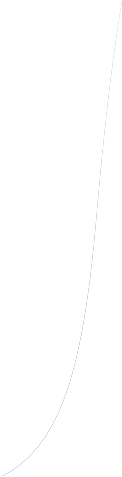 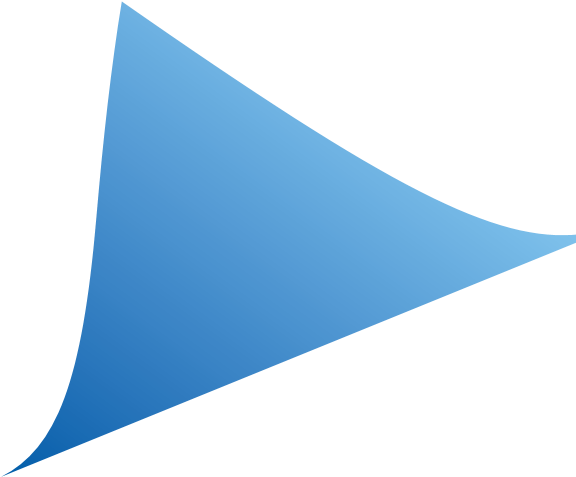 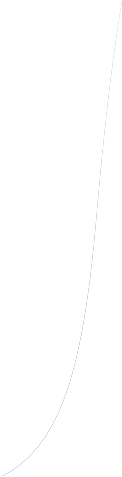 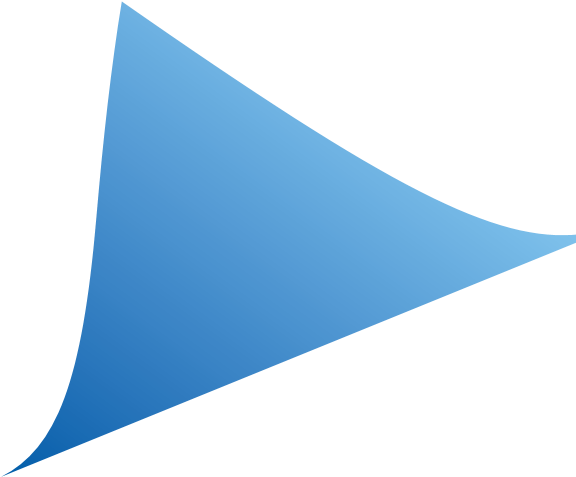 © UtbildningsstyrelsenFöreskrifter och anvisningar 2019:1bISBN 978-952-13-6606-2 (häft.) ISBN 978-952-13-6607-9 (pdf)ISSN-L 1798-887X ISSN 1798-887X (tryckt) ISSN 1798-8888 (pdf)Ombrytning: Grano Oy Tryck: PunaMusta Oy, Helsingfors 2019.www.utbildningsstyrelsen.fi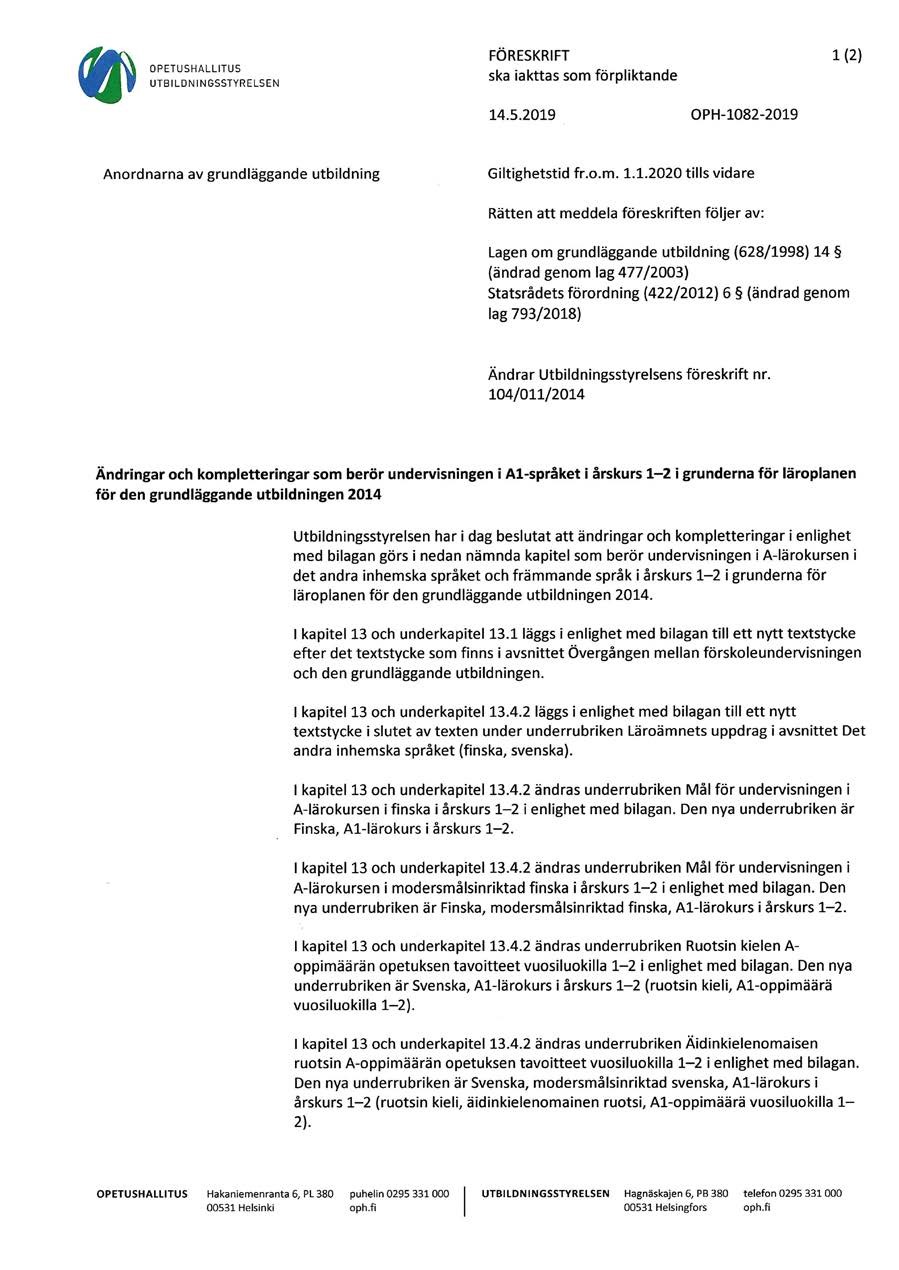 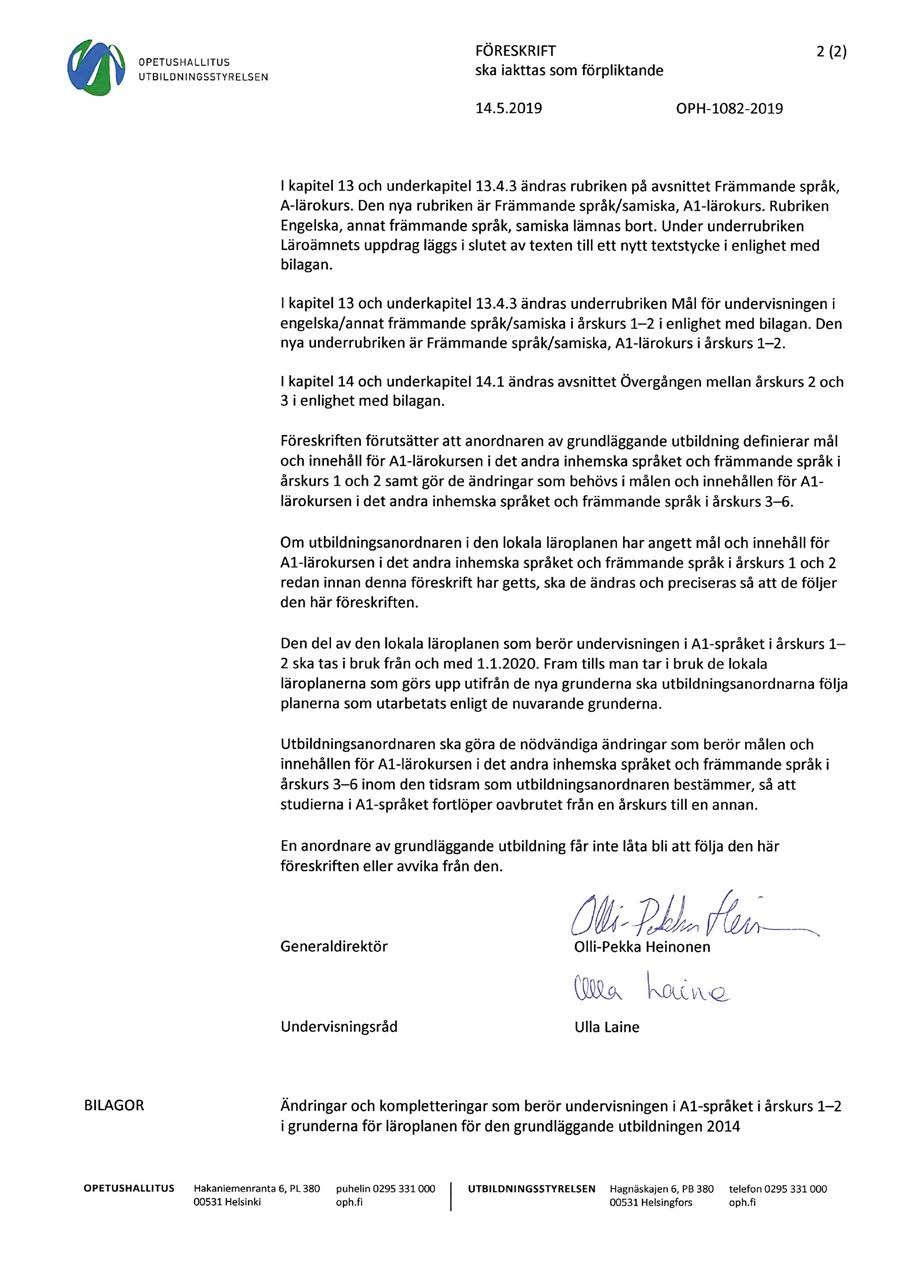 INNEHÅLL6	GRUNDERNA FÖR A1-SPRÅKET I ÅRSKURSERNA 1-2 I DEN GRUNDLÄGGANDE UTBILDNINGEN	13. 	ÅRSKURSERNA 1–213.1 	Övergången mellan förskoleundervisningen och den grundläggande utbildningen och undervisningens uppdrag i årskurserna 1–2  Övergången mellan förskoleundervisningen och den grundläggande utbildningen Barnen och vårdnadshavarna ska informeras om det språkprogram som skolan erbjuder. Redan innan undervisningen i A1-lärokursen inleds kan barnen preliminärt få ta del av de språk utbildningsanordnaren erbjuder genom att till exempel ordna språkduschar antingen i förskoleundervisningen eller på hösten i årskurs 1 om språkundervisningen inleds under vårterminen. I språkduscharna kan barnen ta del av språket eller språken till exempel med hjälp av sång, lek, spel och rörelse. Temana väljs tillsammans med barnen utgående från deras intressen. Man kan ordna språkduscharna i samband med den övriga verksamheten eller reservera tid för dem i form av undervisningsstunder.  	13.4.2 	Det andra inhemska språket Det andra inhemska språket (finska, svenska)Det särskilda uppdraget i undervisningen i det andra inhemska språket i årskurserna 1–2 är att hos eleverna väcka en positiv attityd till att lära sig finska eller svenska samt att stärka elevernas tro på sin egen förmåga att lära sig språk och att modigt använda även det lilla de kan på det andra språket. Undervisningen ska väcka elevernas nyfikenhet för språk och stödja deras förmåga att iaktta och använda sig av de språkliga och kulturella intryck som de får från omgivningen. Undervisningen ska ge eleverna mångsidiga upplevelser av finska eller svenska och kulturerna som har anknytning till det finska eller svenska språket. I undervisningen i modersmålsinriktad finska eller svenska får eleverna möjlighet att reflektera över och fördjupa sina kunskaper i finska eller svenska och sin kännedom om särdragen i finsk- eller svenskspråkig kultur. I undervisningen ska man betona glädje i lärandet, varierande och aktiverande arbetssätt samt muntlig kommunikation i vardagliga situationer. Teman som behandlas i undervisningen väljs tillsammans med eleverna utgående från deras egna intressen och de behandlas på ett mångsidigt sätt. Av eleverna förutsätts inga läs- eller skrivkunskaper då undervisningen inleds. Man väcker och ökar efterhand elevernas intresse för det talade och skrivna språket. Så småningom ökar man också elevernas intresse för att läsa och skriva.Finska, A1-lärokurs i årskurserna 1–2 MÅL FÖR UNDERVISNINGEN I A1-LÄROKURSEN I FINSKA I ÅRSKURSERNA 1–2 Mål för lärmiljöer och arbetssätt i A1-lärokursen i finska i årskurserna 1–2 I valet av arbetssätt ska man ta i beaktande olika slags elever och elever med olika bakgrund samt elevernas ålder och utvecklingsnivå. Arbetssätten ska vara mångsidiga, elevorienterade och engagerande. Utgångspunkten för arbetssätten ska vara att de är konkreta och stöder undersökande lärande. Undervisningen kan göras mer övergripande så att eleverna lär sig finska också i samband med undervisningen i andra läroämnen.Med hjälp av arbetssätten ska man handleda eleverna att kommunicera på många olika sätt och diskutera och fundera tillsammans samt väcka deras nyfikenhet för språk och utveckla deras slutlednings- och samarbetsförmåga. Arbetssätten ska kombinera lek, musik, drama, spel och rörelse samt olika sinnen. Förutom den muntliga kommunikationen ska eleverna också ges möjlighet att bekanta sig med det finska språket och lära sig det genom att iaktta språket i skrift. Eleverna handleds att reflektera över hur de lär sig finska till exempel med hjälp av den europeiska språkportfolion eller motsvarande verktyg och så småningom ta ansvar för sitt eget lärande.Som lärmiljöer i undervisningen kan man utnyttja hela skolan och skolans närmiljö. Flerspråkigheten, den kulturella mångfalden och språkmedvetenheten ska vara synliga i lärmiljöerna. Det finska språket ska höras och synas i undervisningssituationer och kommunikationssituationer som är bekanta för eleverna. Lärmiljöerna kan anpassas så att de lämpar sig för olika situationer för språkinlärning och ger möjlighet att arbeta på ett mångsidigt sätt både i grupp och självständigt. Lärmiljöerna planeras tillsammans med eleverna. Lärmiljöerna ska stödja elevens naturliga nyfikenhet, lust att pröva på nya saker samt lekfullhet och fantasi så att eleven från början vågar använda även det lilla hen kan på det nya språket. Lärmiljöerna ska stärka utvecklingen av barnens multilitteracitet genom att man i undervisningen använder till exempel bilder, rörelse, ljud och olika didaktiska verktyg. I undervisningen ska man erbjuda eleverna möjlighet att bekanta sig med det finska språket och kulturen som hör till språket med hjälp av olika lärmiljöer och i mån av möjlighet genom att till exempel via digitala hjälpmedel ha kontakt med andra som talar finska.Handledning, differentiering och stöd i A1-lärokursen i finska i årskurserna 1–2 Eleverna ska i undervisningen uppmuntras att modigt använda sina språkkunskaper. Gott om kommunikativa övningar, stärkande av färdigheterna för språkstudier och aktiverande arbetssätt som främjar kreativitet och delaktighet stöder utvecklingen av elevernas språkkunskaper. Eleverna erbjuds möjligheter att bekanta sig med andra språk som skolan erbjuder. Eleverna ska få mångsidig information om betydelsen av att kunna språk och de ska uppmuntras att studera många olika språk. Undervisningen ska ordnas så att den tar i beaktande elevernas olika utgångslägen och undervisningen ska vid behov differentieras. Eleverna har rätt att vid behov få stöd för sitt lärande. Det ska finnas särskilt vägande skäl för att en elev befrias från språkstudierna och bedömningen ska göras individuellt för varje elev. I kapitel 7 i Grunderna för läroplanen för den grundläggande utbildningen 2014 föreskrivs om stöd för lärande och skolgång. Undervisningen ska planeras så att den erbjuder tillräckliga utmaningar även för elever som avancerar snabbare eller kan finska från tidigare. Eleverna handleds att finna material som intresserar dem och som främjar lärandet, till exempel på nätet eller biblioteket.Bedömning av elevens lärande i A1-lärokursen i finska i årskurserna 1–2 Syftet med bedömningen under läsåret är i första hand att handleda lärandet med hjälp av uppmuntrande respons. Lärarens respons ger eleverna en möjlighet att bli medvetna om målen för lärandet samt om sina egna kunskaper och hur de kan utvecklas. För att studierna ska framskrida är det viktigt att läraren ger eleverna möjlighet att visa sina kunskaper på olika sätt. Eleverna övar med hjälp av lärarens handledning sina kunskaper i själv- och kamratbedömning som en del av språkstudierna.I slutet av läsåret ska läraren ge en verbal bedömning eller ett siffervitsord i A1-språket som baserar sig på lärarens iakttagelser av elevernas kunskaper i relation till samtliga mål som ställts upp i läroplanen. Då läraren bedömer elevernas lärande ska hen se till att eleverna har möjlighet att visa sina kunskaper på olika sätt.Finska, modersmålsinriktad finska, A1-lärokurs i årskurserna 1–2MÅL FÖR UNDERVISNINGEN I A1-LÄROKURSEN I MODERSMÅLSINRIKTAD FINSKA I ÅRSKURSERNA 1–2Mål för lärmiljöer och arbetssätt i A1-lärokursen i modersmålsinriktad finska i årskurserna 1–2I valet av arbetssätt ska man ta i beaktande olika slags elever och elever med olika bakgrund samt elevernas ålder och utvecklingsnivå. Arbetssätten ska vara mångsidiga, elevorienterade och engagerande. Utgångspunkten för arbetssätten ska vara att de är konkreta och stöder undersökande lärande. Undervisningen kan göras mer övergripande så att eleverna utvecklar sina kunskaper i både finska och svenska också i samband med undervisningen i andra läroämnen. Elevernas tvåspråkiga bakgrund ska beaktas i undervisningen. Arbetssätten ska vara mångsidiga för att uppmuntra eleverna att kommunicera på många olika sätt och diskutera och fundera tillsammans samt för att väcka deras nyfikenhet för språk och utveckla deras slutlednings- och samarbetsförmåga. Arbetssätten ska kombinera lek, musik, drama, spel och rörelse samt olika sinnen. Förutom den muntliga kommunikationen ska eleverna också ges möjlighet att utveckla sina färdigheter i finska samt så småningom bekanta sig med finska i skrift. Eleverna handleds att reflektera över hur de lär sig finska till exempel med hjälp av den europeiska språkportfolion eller motsvarande verktyg och att så småningom ta ansvar för sitt eget lärande. Som lärmiljöer i undervisningen kan man utnyttja hela skolan och skolans närmiljö. Flerspråkigheten, den kulturella mångfalden och språkmedvetenheten ska vara synliga i lärmiljöerna. Det finska språket ska användas och synas i undervisningssituationer och kommunikationssituationer. Lärmiljöerna kan anpassas så att de lämpar sig för olika situationer för språkinlärning och ger möjlighet att arbeta på ett mångsidigt sätt både i grupp och självständigt. Lärmiljöerna planeras tillsammans med eleverna. Lärmiljöerna ska stöda elevens naturliga nyfikenhet, lust att pröva på nya saker samt lekfullhet och fantasi. Lärmiljöerna ska stärka utvecklingen av barnens multilitteracitet genom att man i undervisningen använder till exempel bilder, rörelse, ljud och olika didaktiska verktyg. I undervisningen ska man med beaktande av elevernas tvåspråkiga bakgrund och dubbla kulturidentitet erbjuda eleverna möjlighet att utveckla sitt språk och sin förståelse av den finska kulturen med hjälp av olika lärmiljöer.Handledning, differentiering och stöd i A1-lärokursen i modersmålsinriktad finska i årskurserna 1–2Eleverna ska i undervisningen uppmuntras att mångsidigt använda sina språkkunskaper. Gott om kommunikativa övningar, stärkande av färdigheter för språkstudier och aktiverande arbetssätt som främjar kreativitet och delaktighet stöder utvecklingen av de språkkunskaper eleverna redan har. Eleverna erbjuds möjlighet att bekanta sig med andra språk som skolan erbjuder. Eleverna ska få mångsidig information om betydelsen av att kunna språk och de ska uppmuntras att studera många olika språk. Undervisningen ska ordnas så att den tar i beaktande elevernas olika utgångslägen och undervisningen ska vid behov differentieras. Eleverna har rätt att vid behov få stöd för sitt lärande. Det ska finnas särskilt vägande skäl för att en elev befrias från språkstudierna och bedömningen ska göras individuellt för varje elev. I kapitel 7 i Grunderna för läroplanen för den grundläggande utbildningen 2014 föreskrivs om stöd för lärande och skolgång. Undervisningen ska planeras så att den erbjuder tillräckliga utmaningar även för elever som avancerar snabbare eller kan finska från tidigare. Eleverna handleds att finna material som intresserar dem och som främjar lärandet, till exempel på nätet eller biblioteket.Bedömning av elevens lärande i A1-lärokursen i modersmålsinriktad finska i årskurserna 1–2Syftet med bedömningen under läsåret är i första hand att handleda lärandet med hjälp av uppmuntrande respons. Lärarens respons ger eleverna en möjlighet att bli medvetna om målen för lärandet samt om sina egna kunskaper och hur de kan utvecklas. För att studierna ska framskrida är det viktigt att läraren ger eleverna möjlighet att visa sina kunskaper på olika sätt. Eleverna övar med hjälp av lärarens handledning sina kunskaper i själv- och kamratbedömning som en del av språkstudierna.I slutet av läsåret ska läraren ge en verbal bedömning eller ett siffervitsord i A1-lärokursen i modersmålsinriktad finska som baserar sig på lärarens iakttagelser av elevernas kunskaper i relation till samtliga mål som ställts upp i läroplanen. Då läraren bedömer elevernas lärande ska hen se till att eleverna har möjlighet att visa sina kunskaper på olika sätt.Svenska, A1-lärokurs i årskurserna 1–2 (ruotsin kieli, A1-oppimäärä vuosiluokilla 1–2)RUOTSIN KIELEN A1-OPPIMÄÄRÄN OPETUKSEN TAVOITTEET VUOSILUOKILLA 1–2 Ruotsin kielen A1-oppimäärän työtapoihin ja oppimisympäristöihin liittyvät tavoitteet vuosiluokilla 1–2Työtapojen valinnassa tulee ottaa huomioon erilaiset ja eri taustoista tulevat oppijat sekä oppilaiden ikäkausi ja kehitysvaihe. Työtapojen tulee olla monipuolisia, oppilaslähtöisiä ja oppilaita osallistavia. Työtapoja valittaessa lähtökohtana on toiminnallisuus ja tutkiva oppiminen. Opetusta voidaan eheyttää niin, että ruotsin kielen taitojen oppiminen nivotaan muiden oppiaineiden opetukseen.Työtavoilla ohjataan oppilaita monipuoliseen vuorovaikutukseen, yhteiseen pohtimiseen, kielelliseen uteliaisuuteen ja päättelyyn sekä yhteistyötaitojen kehittämiseen. Työtavoissa yhdistyy leikinomaisuus, musiikki, draama, pelit ja liike sekä eri aistien hyödyntäminen. Oppilaille tarjotaan suullisen vuorovaikutuksen lisäksi mahdollisuuksia tutustua ruotsin kieleen ja oppia sitä myös kirjoitetun kielen kautta. Oppilaita ohjataan pohtimaan ruotsin kielen oppimistaan esimerkiksi Eurooppalaisen kielisalkun tai vastaavan työvälineen avulla sekä vähitellen ottamaan vastuuta omasta oppimisestaan.Opetuksessa voidaan hyödyntää koko koulua ja koulun lähiympäristöä oppimisympäristöinä. Monikielisyys, kulttuurinen moninaisuus ja kielitietoisuus ovat näkyvissä oppimisympäristöissä. Ruotsin kieli kuuluu ja näkyy oppimistilanteissa ja oppilaalle tutuissa vuorovaikutustilanteissa. Oppimisympäristöjä voidaan muuttaa erilaisiin kielenoppimistilanteisiin sopiviksi ja siten mahdollistaa monipuoliset työtavat sekä työskentely ryhmissä ja itsenäisesti. Oppimisympäristöjä suunnitellaan yhdessä oppilaiden kanssa. Oppimisympäristöt tukevat oppilaan luontaista uteliaisuutta ja kokeilunhalua sekä leikillisyyttä ja mielikuvitusta, jotta oppilas rohkaistuu käyttämään vähäistäkin kielitaitoaan alusta asti. Oppimisympäristöjen avulla vahvistetaan oppilaiden monilukutaidon kehittymistä hyödyntämällä opetuksessa esimerkiksi kuvia, liikettä, ääntä ja erilaisia didaktisia välineitä. Opetuksessa tarjotaan oppilaille mahdollisuuksia tutustua ruotsin kieleen ja ruotsin kieleen liittyvään kulttuuriin hyödyntämällä erilaisia oppimisympäristöjä sekä mahdollisuuksien mukaan esimerkiksi verkkoyhteyksiä muiden ruotsin kieltä puhuvien kanssa.Ohjaus, eriyttäminen ja tuki ruotsin kielen A1-oppimäärässä vuosiluokilla 1–2 Oppilaita ohjataan käyttämään kielitaitoaan rohkeasti. Runsas viestinnällinen harjoittelu, kielenopiskelutaitojen vahvistaminen sekä toiminnalliset, luovuutta ja osallisuutta edistävät työtavat tukevat oppilaiden kielitaidon kehittymistä. Oppilaille tarjotaan tilaisuuksia tutustua myös muihin koulun tarjoamiin kieliin. Heille kerrotaan monipuolisen kielitaidon merkityksestä ja heitä kannustetaan opiskelemaan monipuolisesti kieliä.Opetus tulee järjestää oppilaiden lähtökohdat huomioon ottaen ja opetusta tulee tarvittaessa eriyttää. Oppilaalla on oikeus saada oppimisen tukea tuen tarpeen ilmetessä. Oppilaan vapauttamiseen kielen opiskelusta tulee olla erityisen painavat syyt ja sen tulee perustua jokaisen oppilaan osalta yksilölliseen harkintaan. Oppimisen ja koulunkäynnin tuesta määrätään Perusopetuksen opetussuunnitelman perusteiden 2014 luvussa 7. Opetus suunnitellaan niin, että se tarjoaa haasteita myös muita nopeammin edistyville tai ruotsin kieltä entuudestaan osaaville oppilaille. Oppilaita ohjataan löytämään itselleen sopivaa ja kiinnostavaa oppimista edistävää aineistoa esimerkiksi verkosta tai kirjastosta.Oppilaan oppimisen arviointi ruotsin kielen A1-oppimäärässä vuosiluokilla 1–2 Lukuvuoden aikana toteutettavan arvioinnin ensisijainen tehtävä on ohjata oppimista kannustavan palautteen avulla. Opettajan antama palaute antaa oppilaille mahdollisuuden tulla tietoiseksi oppimisen tavoitteista sekä omista taidoista ja niiden kehittämisestä. Opinnoissa edistymisen kannalta on keskeistä, että opettaja antaa oppilaille mahdollisuuksia osoittaa osaamistaan eri tavoin. Oppilaat harjoittelevat opettajan ohjaamana itse- ja vertaisarvioinnin taitoja osana kielten opiskelua. Lukuvuoden päätteeksi A1-kielen sanallista arviota tai arvosanaa antaessaan opettaja arvioi tekemiensä havaintojen perusteella oppilaiden osaamista suhteessa kaikkiin opetussuunnitelman perusteissa oppimiselle asetettuihin tavoitteisiin. Opettajan arvioidessa oppilaiden oppimista on huolehdittava siitä, että oppilaat voivat osoittaa osaamistaan eri tavoin.Svenska, modersmålsinriktad svenska, A1-lärokurs i årskurserna 1–2 (ruotsin kieli, äidinkielenomainen ruotsi, A1-oppimäärä vuosiluokilla 1–2)ÄIDINKIELENOMAISEN RUOTSIN A1-OPPIMÄÄRÄN OPETUKSEN TAVOITTEET VUOSILUOKILLA 1–2Äidinkielenomaisen ruotsin A1-oppimäärän työtapoihin ja oppimisympäristöihin liittyvät tavoitteet vuosiluokilla 1–2Työtapojen valinnassa tulee ottaa huomioon erilaiset ja eri taustoista tulevat oppijat sekä oppilaiden ikäkausi ja kehitysvaihe. Työtapojen tulee olla monipuolisia, oppilaslähtöisiä ja oppilaita osallistavia. Työtapoja valittaessa lähtökohtana on toiminnallisuus ja tutkiva oppiminen. Opetusta voidaan eheyttää niin, että ruotsin ja suomen kielen taitojen oppiminen nivotaan muiden oppiaineiden opetukseen. Oppilaiden kaksikielisyys tulee huomioida opetuksessa.Työtavoilla ohjataan ja kannustetaan oppilaita monipuoliseen vuorovaikutukseen, yhteiseen pohtimiseen, kielelliseen uteliaisuuteen ja päättelyyn sekä yhteistyötaitojen kehittämiseen. Työtavoissa yhdistyy leikinomaisuus, musiikki, draama, pelit ja liike sekä eri aistien hyödyntäminen. Oppilaille tarjotaan suullisen vuorovaikutuksen lisäksi mahdollisuuksia kehittää ruotsin kielen taitoaan ja vähitellen oppia sitä myös kirjoitetun kielen kautta. Oppilaita ohjataan pohtimaan ruotsin kielen oppimistaan esimerkiksi Eurooppalaisen kielisalkun tai vastaavan työvälineen avulla sekä vähitellen ottamaan vastuuta omasta oppimisestaan.Opetuksessa voidaan hyödyntää koko koulua ja koulun lähiympäristöä oppimisympäristöinä. Monikielisyys, kulttuurinen moninaisuus ja kielitietoisuus ovat näkyvissä oppimisympäristöissä. Ruotsin kieli kuuluu ja näkyy oppimistilanteissa ja vuorovaikutustilanteissa. Oppimisympäristöjä voidaan muuttaa erilaisiin kielenoppimistilanteisiin sopiviksi ja siten mahdollistaa monipuoliset työtavat sekä työskentely ryhmissä ja itsenäisesti.  Oppimisympäristöjä suunnitellaan yhdessä oppilaiden kanssa. Oppimisympäristöt tukevat oppilaan luontaista uteliaisuutta ja kokeilunhalua sekä leikillisyyttä ja mielikuvitusta. Oppimisympäristöjen avulla vahvistetaan oppilaiden monilukutaidon kehittymistä hyödyntämällä opetuksessa esimerkiksi kuvia, liikettä, ääntä ja erilaisia didaktisia välineitä. Opetuksessa tarjotaan oppilaille mahdollisuuksia kehittää ruotsin kielen taitoaan ja havaintojaan ruotsin kieleen liittyvästä kulttuurista huomioiden oppilaiden kaksikielisyys ja identiteetti. Ohjaus, eriyttäminen ja tuki äidinkielenomaisen ruotsin A1-oppimäärässä vuosiluokilla 1–2Oppilaita ohjataan käyttämään kielitaitoaan rohkeasti. Runsas viestinnällinen harjoittelu, kielenopiskelutaitojen vahvistaminen sekä toiminnalliset, luovuutta ja osallisuutta edistävät työtavat tukevat oppilaiden kielitaidon kehittymistä. Oppilaille tarjotaan tilaisuuksia tutustua myös muihin koulun tarjoamiin kieliin. Oppilaille kerrotaan monipuolisen kielitaidon merkityksestä ja heitä kannustetaan opiskelemaan monipuolisesti kieliä.Opetus tulee järjestää oppilaiden lähtökohdat huomioon ottaen ja opetusta tulee tarvittaessa eriyttää. Oppilaalla on oikeus saada oppimisen tukea tuen tarpeen ilmetessä. Oppilaan vapauttamiseen kielen opiskelusta tulee olla erityisen painavat syyt ja sen tulee perustua jokaisen oppilaan osalta yksilölliseen harkintaan. Oppimisen ja koulunkäynnin tuesta määrätään Perusopetuksen opetussuunnitel man perusteiden 2014 luvussa 7. Opetus suunnitellaan niin, että se tarjoaa haasteita myös muita nopeammin edistyville tai ruotsin kieltä entuudestaan osaaville oppilaille. Oppilaita ohjataan löytämään itselleen sopivaa ja kiinnostavaa oppimista edistävää aineistoa esimerkiksi verkosta tai kirjastosta.Oppilaan oppimisen arviointi äidinkielenomaisen ruotsin A1-oppimäärässä vuosiluokilla 1–2Lukuvuoden aikana toteutettavan arvioinnin ensisijainen tehtävä on ohjata oppimista kannustavan palautteen avulla. Opettajan antama palaute antaa oppilaille mahdollisuuden tulla tietoiseksi oppimisen tavoitteista sekä omista taidoista ja niiden kehittämisestä. Opinnoissa edistymisen kannalta on keskeistä, että opettaja antaa oppilaille mahdollisuuksia osoittaa osaamistaan eri tavoin.  Oppilaat harjoittelevat opettajan ohjaamana itse- ja vertaisarvioinnin taitoja osana kielten opiskelua. Lukuvuoden päätteeksi A1-kielen sanallista arviota tai arvosanaa antaessaan opettaja arvioi tekemiensä havaintojen perusteella oppilaiden osaamista suhteessa kaikkiin opetussuunnitelman perusteissa oppimiselle asetettuihin tavoitteisiin. Opettajan arvioidessa oppilaiden oppimista on huolehdittava siitä, että oppilaat voivat osoittaa osaamistaan eri tavoin.	13.4.3 	Främmande språkFrämmande språk/samiska, A1-lärokursLäroämnets uppdragDet särskilda uppdraget i undervisningen i främmande språk och samiska i årskurserna 1–2 är att hos eleverna väcka en positiv attityd till att lära sig språk samt att uppmuntra dem att tro på sin egen förmåga att lära sig språk och modigt använda även det lilla de kan på ett annat språk. Undervisningen ska väcka elevernas nyfikenhet för språk. Undervisningen stöder elevens förmåga att iaktta och använda sig av de språkliga och kulturella intryck som hen får från omgivningen. Undervisningen ska ge eleven mångsidiga upplevelser av det främmande språket eller samiskan och kulturerna som hör till språken. I undervisningen ska man betona glädje i lärandet, varierande och aktiverande arbetssätt samt muntlig kommunikation i vardagliga situationer. Teman som behandlas i undervisningen väljs tillsammans med eleverna utgående från deras genuina intressen. Olika teman ska behandlas på ett mångsidigt sätt i undervisningen. Av eleverna förutsätts inga läs- eller skrivkunskaper då undervisningen inleds. Man väcker och ökar efterhand elevernas intresse för det talade och skrivna språket. Så småningom ökar man också elevernas intresse för att läsa och skriva.Främmande språk/samiska, A1-lärokurs i årskurserna 1–2MÅL FÖR UNDERVISNINGEN I A1-LÄROKURSEN I FRÄMMANDE SPRÅK/ SAMISKA I ÅRSKURSERNA 1–2 Mål för lärmiljöer och arbetssätt i A1-lärokursen i främmande språk/samiska i årskurserna 1–2I valet av arbetssätt ska man ta i beaktande olika slags elever och elever med olika bakgrund samt elevernas ålder och utvecklingsnivå. Arbetssätten ska vara mångsidiga, elevorienterade och engagerande. Utgångspunkten för arbetssätten ska vara att de är konkreta och stöder undersökande lärande. Undervisningen kan göras mer övergripande så att eleverna utvecklar sina kunskaper i målspråket också i samband med undervisningen i andra läroämnen. Arbetssätten ska vara mångsidiga för att uppmuntra eleverna att kommunicera på många olika sätt och diskutera och fundera tillsammans samt för att väcka deras nyfikenhet för språk och utveckla deras slutlednings- och samarbetsförmåga. Arbetssätten ska kombinera lek, musik, drama, spel och rörelse samt olika sinnen. Förutom den muntliga kommunikationen ska eleverna också ges möjlighet att utveckla sina färdigheter i målspråket genom att bekanta sig med språket i skrift. Eleverna handleds att reflektera över hur de lär sig språk till exempel med hjälp av den europeiska språkportfolion eller motsvarande verktyg och att så småningom ta ansvar för sitt eget lärande. Som lärmiljöer i undervisningen kan man utnyttja hela skolan och skolans närmiljö. Flerspråkigheten, den kulturella mångfalden och språkmedvetenheten ska vara synliga i lärmiljöerna. Målspråket ska användas och synas i undervisningssituationer samt i kommunikationssituationer som är bekanta för eleven. Lärmiljöerna kan anpassas så att de lämpar sig för olika situationer för språkinlärning och ger möjlighet att arbeta på ett mångsidigt sätt både i grupp och självständigt. Lärmiljöerna planeras tillsammans med eleverna. Lärmiljöerna ska stödja elevens naturliga nyfikenhet, lust att pröva på nya saker samt lekfullhet och fantasi så att eleven från början vågar använda även det lilla hen kan på det nya språket. Lärmiljöerna ska stärka utvecklingen av elevernas multilitteracitet genom att man i undervisningen använder till exempel bilder, rörelse, ljud och olika didaktiska verktyg. I undervisningen ska eleverna erbjudas möjlighet att bekanta sig med målspråket och kulturen som hör till språket med hjälp av olika lärmiljöer och i mån av möjlighet även genom att via digitala hjälpmedel ha kontakt med personer som talar målspråket. Handledning, differentiering och stöd i A1-lärokursen i främmande språk/ samiska i årskurserna 1–2Eleverna handleds att modigt använda sina språkkunskaper. Gott om kommunikativa övningar, stärkande av färdigheter för språkstudier och aktiverande arbetssätt som främjar kreativitet och delaktighet stöder utvecklingen av de språkkunskaper eleverna redan har. Eleverna ska också erbjudas möjlighet att bekanta sig med andra språk som skolan erbjuder. Eleverna ska få mångsidig information om betydelsen av att kunna språk och de ska uppmuntras att studera många olika språk. Undervisningen ska ordnas så att den tar i beaktande elevernas olika utgångslägen och undervisningen ska vid behov differentieras. Eleverna har rätt att vid behov få stöd för sitt lärande. Det ska finnas särskilt vägande skäl för att en elev befrias från språkstudierna och bedömningen ska göras individuellt för varje elev. I kapitel 7 i Grunderna för läroplanen för den grundläggande utbildningen 2014 föreskrivs om stöd för lärande och skolgång. Undervisningen ska planeras så att den erbjuder tillräckliga utmaningar även för elever som avancerar snabbare eller kan målspråket från tidigare. Eleverna handleds att finna material som intresserar dem och som främjar lärandet, till exempel på nätet eller biblioteket.Bedömning av elevens lärande i A1-lärokursen i främmande språk/samiska i årskurserna 1–2Syftet med bedömningen under läsåret är i första hand att handleda lärandet med hjälp av uppmuntrande respons. Lärarens respons ger eleverna möjlighet att bli medvetna om målen för lärandet samt om sina egna kunskaper och hur de kan utvecklas. För att studierna ska framskrida är det viktigt att läraren ger eleverna möjlighet att visa sina kunskaper på olika sätt. Eleverna övar med hjälp av lärarens handledning sina kunskaper i själv- och kamratbedömning som en del av språkstudierna.I slutet av läsåret ska läraren ge en verbal bedömning eller ett siffervitsord i A1-språket som baserar sig på lärarens iakttagelser av elevernas kunskaper i relation till samtliga mål som ställts upp i läroplanen. Då läraren bedömer elevernas lärande ska hen se till att eleverna har möjlighet att visa sina kunskaper på olika sätt.	14. 	ÅRSKURSERNA 3–614.1 	Övergången mellan årskurs 2 och 3 och uppdraget i årskurserna 3–6 Övergången mellan årskurs 2 och 3Vid övergången är det viktigt att försäkra sig om att eleven behärskar de grundfärdigheter som förutsätts i studierna och att stärka varje elevs självförtroende som skolelev. I synnerhet ska elevernas läs- och skrivfärdigheter, matematiska färdigheter och studiefärdigheter stödjas. Det blir allt viktigare att utveckla förmågan att arbeta självständigt och i grupp och att ta ansvar för sitt lärande. Skolan ska tillsammans med hemmen stödja eleverna att lyckas i skolarbetet. Eleverna och vårdnadshavarna ska informeras om hur studierna ordnas, om de nya läroämnena som inleds och eventuella valfria eller frivilliga studier. Tillsammans ska man fundera över de krav som studierna ställer och över hur det känns att eventuellt ansluta sig en ny grupp. Eleverna och vårdnadshavarna ska få information om det språkprogram som skolan erbjuder. Eleverna uppmuntras att studera många olika språk. För att uppmuntra till mångsidiga språkval kan man ordna språkduschar. I språkduscharna kan eleverna ta del av språket eller språken till exempel med hjälp av sång, lek, spel och rörelse. Man kan ordna språkduscharna i samband med den övriga verksamheten eller reservera tid för dem i form av separata undervisningsstunder.Ett beslut om särskilt stöd ska i enlighet med vad som förutsätts i lagen granskas före årskurs tre.Utbildningsstyrelsen www.utbildningsstyrelsen.fi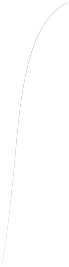 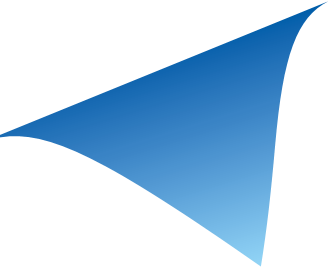 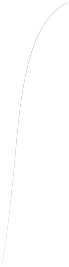 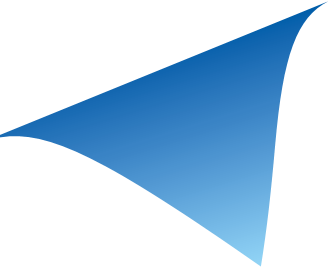 Mål för 	Mål för lärandet som undervisningen	härletts ur målen för undervisningen Mål för 	Mål för lärandet som undervisningen	härletts ur målen för undervisningen Innehåll som anknyter till målen Mångsidig kompetensKulturell mångfald och språklig medvetenhetKulturell mångfald och språklig medvetenhetM1 Eleven bekantar sig med olika språk och kulturer i skolan, närmiljön samt i Norden. Eleven handleds att förstå finskans och svenskans ställning som nationalspråk. Eleven handleds att känna igen finska och kunna skilja det från andra språk.Eleven lär sig iaktta olika språk och kulturer i sin vardag samt lär sig känna igen finska och skilja det från andra språk hen kan. (används inte som bedömningsgrund)I1 I undervisningen reflekterar man tillsammans över vilka språk som talas i skolan, den närmaste omgivningen samt i Finland och Norden och man bekantar sig med de olika kulturerna. Eleverna diskuterar vilka likheter och olikheter det finns mellan olika språk.K1, K2, K5, K7M2 Handleda eleven att värdesätta sin egen språkliga bakgrund samt språklig och kulturell mångfald. Eleven lär sig värdesätta sin egen språkliga bakgrund och olika språk och kulturer.(används inte som bedömningsgrund)I1 Eleverna funderar tillsammans på den språkliga och kulturella mångfaldens betydelse och värde för olika gemenskaper. K1, K2Färdigheter för språkstudierFärdigheter för språkstudierM3 Erbjuda eleven möjligheter att samarbeta med andra och fungera i grupp.Eleven lär sig samarbeta och fungera i grupp med andra.I2 Eleverna övar att samarbeta och arbeta parvis och i grupper. K1, K2, K6M4 Handleda eleven att göra iakttagelser om språket och språkbruket samt att gissa sig till och härleda enskilda ords och uttrycks betydelser.Eleven lär sig gissa och härleda ords och uttrycks betydelser samt att göra iakttagelser om språket och språkbruket.(används inte som bedömningsgrund)I2 I undervisningen iakttar man huvudsakligen talat språk. Eleverna övar på att härleda ords betydelse utifrån kontexten, allmänbildningen eller andra språkkunskaper. K1, K4, K5M5 Eleven bekantar sig med olika sätt att lära sig språk och prövar vilka sätt att lära sig som passar hen själv bäst. Eleverna övar tillsammans att ställa upp mål för sina språkstudier.Eleven lär sig känna igen, pröva på och öva samt använda olika färdigheter för språkstudier.I2 Eleverna diskuterar och funderar hur och på vilka olika sätt man kan lära sig språk. Eleverna övar olika sätt att lära sig språk. Eleverna övar på att utvärdera både sina egna och sina klasskamraters språkkunskaper med hjälp av till exempel Den europeiska språkportfolion.K1, K7Mål för 	Mål för lärandet som 	Innehåll som anknyter till målen undervisningen	härletts ur målen för undervisningen Mål för 	Mål för lärandet som 	Innehåll som anknyter till målen undervisningen	härletts ur målen för undervisningen Mål för 	Mål för lärandet som 	Innehåll som anknyter till målen undervisningen	härletts ur målen för undervisningen Mångsidig kompetensVäxande språkkunskap, förmåga att kommuniceraVäxande språkkunskap, förmåga att kommuniceraVäxande språkkunskap, förmåga att kommuniceraM6 Uppmuntra eleven att använda språket på ett mångsidigt sätt i olika kommunikationssituationer.Eleven lär sig använda språket i ett antal ofta återkommande, rutinmässiga kommunikationssituationer med stöd av sin samtalspartner.I3 Innehållet väljs utgående från elevernas vardag och intressen. Innehållet väljs tillsammans med eleverna. En central del av innehållet i undervisningen är att använda språket för olika syften, till exempel för att hälsa, säga adjö, berätta om sig själv samt för olika situationer i vardagen. Eleverna tränar ett artigt språkbruk i olika kommunikationssituationer. Som en del av kommunikationen tränar eleverna ordförråd samt strukturer och fraser med hjälp av sång, lek, drama och spelifiering.K1, K2, K4, K6, K7M7 Handleda eleven att använda olika non-verbala tillvägagångssätt samt olika sätt för att härleda ords betydelse. Uppmuntra eleven att uttrycka sina egna iakttagelser och sina svårigheter att förstå budskapet.Eleven lär sig använda non-verbala hjälpmedel, till exempel gester, miner, ordförråd och digitala färdigheter för att klara av kommunikations-situationer. Eleven lär sig gissa eller härleda enskilda ords betydelse. Eleven lär sig uttrycka att hen har förstått budskapet. Eleven lär sig framföra sina egna iakttagelser. I3 I undervisningen diskuterar och funderar man över hur man ska agera om man endast har ringa kunskaper i ett språk. Eleverna övar att använda olika hjälpmedel för att kommunicera, till exempel att använda gester och att rita. Eleverna övar att härleda ords betydelse utifrån kontexten, allmänbildningen eller andra språkkunskaper. Eleverna lär sig uttryck som behövs då det uppstår svårigheter med att förstå budskapet.K1, K2, K3, K4, K5, K7M8 Uppmuntra eleven att använda det finska språket på ett för kommunikationssituationen och kulturen lämpligt sätt.Eleven lär sig använda ett antal för språket och kulturen vanliga artighetsfraser.I3 Eleven får vänja sig vid att använda de för språket och kulturen vanligaste artighetsfraserna i vardagliga kommunikationssituationer, till exempel för att hälsa, säga adjö, tacka och be om hjälp. Eleverna övar olika naturliga sätt att reagera i kommunikationssituationer.K2, K4, K6, K7Mål för 	Mål för lärandet som 	Innehåll som anknyter till målen undervisningen	härletts ur målen för undervisningen Mål för 	Mål för lärandet som 	Innehåll som anknyter till målen undervisningen	härletts ur målen för undervisningen Mål för 	Mål för lärandet som 	Innehåll som anknyter till målen undervisningen	härletts ur målen för undervisningen Mångsidig kompetensVäxande språkkunskap, förmåga att tolka texterVäxande språkkunskap, förmåga att tolka texterVäxande språkkunskap, förmåga att tolka texterM9 Handleda eleven 	Eleven lär sig förstå att förstå målspråkets 	ett antal ord och vanligaste ord 	uttryck som hen hör och uttryck i 	och ser. kommunikationssituationer som är bekanta för eleven.M9 Handleda eleven 	Eleven lär sig förstå att förstå målspråkets 	ett antal ord och vanligaste ord 	uttryck som hen hör och uttryck i 	och ser. kommunikationssituationer som är bekanta för eleven.I3 Innehållet väljs utgående från elevernas vardag och egna intressen. Innehållet väljs tillsammans med eleverna. Eleverna får i första hand ta del av talade texter och så småningom även skrivna texter samt språket som hörs och syns i vardagen. Eleverna övar att iaktta uttalet och betoningen av ord på finska. Eleverna övar att förstå språket med hjälp av sång, lek, ramsor, berättelser och bilder.  K1, K2, K3, K4, K5, K7Växande språkkunskap, förmåga att producera texterVäxande språkkunskap, förmåga att producera texterVäxande språkkunskap, förmåga att producera texterM10 Handleda eleven att i olika situationer som är bekanta för eleven använda de vanligaste orden och uttrycken på finska, särskilt i tal, samt att träna uttalet.Eleven lär sig använda de vanligaste orden och uttrycken samt att uttala dem förståeligt.I3 Innehållet väljs utgående från elevernas vardag och egna intressen. Innehållet väljs tillsammans med eleverna. Eleverna övar mycket och på ett mångsidigt sätt att uttala och betona ord på finska. Eleverna övar ord och satsstrukturer som en del av kommunikationen i situationer som är bekanta för eleverna med hjälp av till exempel bilder, sång, lek, ramsor, berättelser, drama och spelifiering. Eleverna ges så småningom möjlighet att öva sig att skriva.K1, K2, K3, K4, K5, K7Mål för 	Mål för lärandet som undervisningen	härletts ur målen för undervisningenMål för 	Mål för lärandet som undervisningen	härletts ur målen för undervisningenInnehåll som anknyter till målenMångsidig kompetensKulturell mångfald och språklig medvetenhetKulturell mångfald och språklig medvetenhetM1 Eleven bekantar sig med olika språk och kulturer i skolan, närmiljön samt i Finland och Norden. Handleda eleven att förstå finskans och svenskans ställning som nationalspråk. Handleda eleven att lägga märke till kännetecknande och kulturella särdrag i finska. Eleven lär sig göra iakttagelser om olika språk och kulturer i sin vardag samt inser nyttan av de språkkunskaper som hen redan har.(används inte som bedömningsgrund)I1 I undervisningen reflekterar man tillsammans över vilka språk som talas i skolan, närmiljön samt i Finland och Norden, och man bekantar sig med de olika kulturerna. Eleverna iakttar vilka likheter och olikheter det finns mellan olika språk.Eleverna reflekterar över och diskuterar den egna tvåspråkiga bakgrunden och kulturidentiteten.K1, K2, K5, K7M2 Handleda eleven att värdesätta sin egen tvåspråkiga bakgrund och dubbla kulturidentitet samt språklig och kulturell mångfald.Eleven lär sig värdesätta sin egen språkliga bakgrund och olika språk och kulturer. (används inte som bedömningsgrund)I1 Eleverna funderar tillsammans på den språkliga och kulturella mångfaldens betydelse för olika gemenskaper. K1, K2Färdigheter för språkstudierFärdigheter för språkstudierM3 Erbjuda eleven 	Eleven lär sig möjlighet att 	samarbeta och samarbeta med andra 	fungera i grupp med och fungera i grupp 	andra. med andra samt att använda båda sina språk.M3 Erbjuda eleven 	Eleven lär sig möjlighet att 	samarbeta och samarbeta med andra 	fungera i grupp med och fungera i grupp 	andra. med andra samt att använda båda sina språk.I2 Eleverna övar att samarbeta och arbeta parvis och i grupper. K1, K2, K6Mål för 	Mål för lärandet som undervisningen	härletts ur målen för undervisningenMål för 	Mål för lärandet som undervisningen	härletts ur målen för undervisningenInnehåll som anknyter till målenMångsidig kompetensFärdigheter för språkstudierFärdigheter för språkstudierM4 Uppmuntra eleven att göra iakttagelser om olika språk och språkbruket i både finska och svenska samt att härleda nya ords och uttrycks betydelser och att aktivt använda dem.Eleven lär sig härleda nya ords och uttrycks betydelser samt att göra iakttagelser om språket och språkbruket.(används inte som bedömningsgrund)I2 I undervisningen iakttar man i huvudsak talat språk. Eleverna övar på att härleda nya ords och uttrycks betydelse utifrån kontexten, allmänbildningen och den egna tvåspråkiga bakgrunden och dubbla kulturidentiteten.   K1, K4, K5M5 Eleven bekantar sig med olika sätt att lära sig språk och prövar vilka sätt att lära sig som passar hen själv bäst. Eleverna övar tillsammans att ställa upp mål för sina språkstudier. Eleven lär sig känna igen, pröva, öva samt använda olika färdigheter för språkstudier. I2 Eleverna diskuterar och funderar hur och på vilka olika sätt man kan lära sig språk. Eleverna övar olika sätt att lära sig språk. Eleverna övar på att utvärdera både sina egna och sina klasskamraters språkkunskaper med hjälp av till exempel den europeiska språkportfolion.K1, K7Växande språkkunskap, förmåga att kommuniceraVäxande språkkunskap, förmåga att kommuniceraVäxande språkkunskap, förmåga att kommuniceraM6 Uppmuntra eleven att aktivt använda språket på ett mångsidigt sätt och utveckla sina uttrycks- och kommunikations-färdigheter i olika kommunikationssituationer.Eleven lär sig använda språket i olika kommunikationssituationer.I3 Innehållet väljs utgående från elevernas vardag och intressen. Innehållet väljs tillsammans med eleverna med beaktande av deras tvåspråkiga bakgrund. En central del av innehållet är att använda språket för olika syften och att öva ett artigt språkbruk i olika kommunikationssituationer. Eleverna ges möjlighet att använda språket i olika situationer som främjar elevernas språkliga utveckling och ger lämpliga utmaningar med beaktande av elevernas tvåspråkiga bakgrund. Som en del av kommunikationen utvidgar eleverna ordförråd och strukturer med hjälp av sång, lek, drama och spelifiering.K1, K2, K4, K6, K7M7 Handleda eleven att använda olika non-verbala tillvägagångssätt och olika sätt för att härleda ords betydelse. Uppmuntra eleven att uttrycka sina egna iakttagelser och sina svårigheter att förstå budskapet.Eleven lär sig använda nonverbala hjälpmedel till exempel gester, miner, ordförråd och digitala färdigheter för att hantera kommunikations-situationer. Eleven lär sig framföra sina egna iakttagelser.I3 Eleverna övar att använda olika hjälpmedel för att kommunicera, till exempel att använda gester och att rita samt övar sig på att härleda nya ords och uttrycks betydelse utifrån kontexten, allmänbildningen och den egna tvåspråkiga bakgrunden och den dubbla kulturidentiteten. Eleverna lär sig utnyttja sin tvåspråkiga bakgrund i olika situationer.K1, K2, K3, K4, K5, K7Mål för 	Mål för lärandet som 	Innehåll som anknyter till målen undervisningen	härletts ur målen för undervisningenMål för 	Mål för lärandet som 	Innehåll som anknyter till målen undervisningen	härletts ur målen för undervisningenMål för 	Mål för lärandet som 	Innehåll som anknyter till målen undervisningen	härletts ur målen för undervisningenMångsidig kompetensVäxande språkkunskap, förmåga att kommuniceraVäxande språkkunskap, förmåga att kommuniceraVäxande språkkunskap, förmåga att kommuniceraM8 Uppmuntra eleven att använda finska språket på ett för kommunikationssituationen lämpligt sätt samt känna igen kulturella drag i interaktionen på finska och svenska.Eleverna lär sig fungera naturligt i olika kommunikationssituationer.I3 Eleverna övar på olika naturliga sätt att uttrycka sig och reagera i olika vardagliga kommunikationssituationer.K2, K4, K6, K7Växande språkkunskap, förmåga att tolka texterVäxande språkkunskap, förmåga att tolka texterM9 Handleda eleven 	Eleven lär sig att att utveckla sina 	beskriva och återge kunskaper i finska 	företeelser muntligt språket i olika slags 	och med hjälp av olika situationer samt 	typer av texter. att bekanta sig med muntliga och skriftliga åldersenliga texter.M9 Handleda eleven 	Eleven lär sig att att utveckla sina 	beskriva och återge kunskaper i finska 	företeelser muntligt språket i olika slags 	och med hjälp av olika situationer samt 	typer av texter. att bekanta sig med muntliga och skriftliga åldersenliga texter.I3 Innehållen väljs utgående från elevernas vardag och egna intressen. Innehållet väljs tillsammans med eleverna och med beaktande av elevernas tvåspråkiga bakgrund. Eleven får i första hand ta del av talade texter och så småningom även skrivna texter samt bekanta sig med de språkliga dragen i dessa. Eleverna övar att utnyttja finskspråkigt material och utvecklar sina färdigheter i finska med hjälp av sång, lek, ramsor, berättelser och bilder. Eleverna övar tillsammans att lyssna, tala och så småningom läsa och skriva på finska utifrån de teman som behandlas i undervisningen.K1, K2, K3, K4, K5, K7Växande språkkunskap, förmåga att producera texterVäxande språkkunskap, förmåga att producera texterVäxande språkkunskap, förmåga att producera texterM10 Erbjuda eleven 	Eleven lär sig att rikliga möjligheter 	använda finska att använda finska, 	mångsidigt i olika särskilt i tal, i många 	situationer.  olika situationer. M10 Erbjuda eleven 	Eleven lär sig att rikliga möjligheter 	använda finska att använda finska, 	mångsidigt i olika särskilt i tal, i många 	situationer.  olika situationer. I3 Innehållet väljs utgående från elevernas vardag och egna intressen. Innehållet väljs tillsammans med eleverna och med beaktande av elevernas tvåspråkiga bakgrund och dubbla språkidentitet. Eleverna utvidgar sitt ordförråd och övar på ett mångsidigt sätt ord och strukturer som en del av kommunikationen i olika situationer med hjälp av aktiverande arbetssätt, digitala hjälpmedel och till exempel sång, lek, ramsor, berättelser, drama och spelifiering. Eleverna får så småningom öva sig på att skriva.K1, K2, K3, K4, K5, K7Opetuksen tavoitteet	Opetuksen tavoitteista 	Tavoitteisiin liittyvät johdetut oppimisen 	sisältöalueet tavoitteetOpetuksen tavoitteet	Opetuksen tavoitteista 	Tavoitteisiin liittyvät johdetut oppimisen 	sisältöalueet tavoitteetOpetuksen tavoitteet	Opetuksen tavoitteista 	Tavoitteisiin liittyvät johdetut oppimisen 	sisältöalueet tavoitteetLaaja-alainen osaaminenKasvu kulttuuriseen moninaisuuteen ja kielitietoisuuteenKasvu kulttuuriseen moninaisuuteen ja kielitietoisuuteenKasvu kulttuuriseen moninaisuuteen ja kielitietoisuuteenT1 tutustutaan, mitä kieliä ja kulttuureita koulussa, lähiympäristössä ja Pohjoismaissa on. Ohjata oppilasta ymmärtämään suomen ja ruotsin kielen asema kansalliskielinä. Ohjata oppilasta tunnistamaan ruotsin kieli muista kielistä.Oppilas oppii tiedostamaan kielellistä ja kulttuurista moninaisuutta arjessaan sekä tunnistamaan ruotsin kielen muista osaamistaan kielistä.(tavoitetta ei arvioida)S1 Pohditaan yhdessä, mitä kieliä koulussa, lähiympäristössä, Suomessa ja Pohjoismaissa puhutaan ja tutustutaan niissä esiintyviin kulttuureihin. Keskustellaan eri kielten yhtäläisyyksistä ja eroista.L1, L2, L5, L7Opetuksen tavoitteet	Opetuksen tavoitteista 	Tavoitteisiin liittyvät johdetut oppimisen 	sisältöalueet tavoitteetOpetuksen tavoitteet	Opetuksen tavoitteista 	Tavoitteisiin liittyvät johdetut oppimisen 	sisältöalueet tavoitteetOpetuksen tavoitteet	Opetuksen tavoitteista 	Tavoitteisiin liittyvät johdetut oppimisen 	sisältöalueet tavoitteetLaaja-alainen osaaminenKasvu kulttuuriseen moninaisuuteen ja kielitietoisuuteenKasvu kulttuuriseen moninaisuuteen ja kielitietoisuuteenKasvu kulttuuriseen moninaisuuteen ja kielitietoisuuteenT2 ohjata oppilasta arvostamaan omaa kielitaustaansa sekä kielellistä ja kulttuurista moninaisuuttaOppilas oppii arvostamaan omaa kielitaustaansa sekä eri kieliä ja kulttuureja.(tavoitetta ei arvioida)S1 Pohditaan yhdessä kielellisen ja kulttuurisen moninaisuuden merkitystä ja arvoa eri yhteisöille.L1, L2KielenopiskelutaidotT3 tarjota oppilaille mahdollisuuksia tehdä yhteistyötä muiden kanssa ja toimia ryhmässäOppilas oppii yhteistyö- ja ryhmätyötaitoja.S2 Harjoitellaan tekemään yhteistyötä ja työskentelemään pareittain ja ryhmissä.L1, L2,L6T4 ohjata oppilasta tekemään havaintoja kielestä ja kielenkäytöstä sekä arvaamaan ja päättelemään yksittäisten sanojen ja ilmausten merkityksiä  Oppilas oppii arvaamaan ja päättelemään sanojen ja ilmausten merkityksiä sekä tekemään havaintoja kielestä ja kielenkäytöstä.(tavoitetta ei arvioida)S2 Havainnoidaan pääsääntöisesti puhuttua kieltä. Harjoitellaan sanojen merkitysten päättelyä asiayhteyden, yleistiedon tai muun kielitaidon perusteella. L1, L4, L5T5 tutustutaan erilaisiin tapoihin oppia kieliä ja kokeillaan, millaiset tavat oppia kieliä sopivat oppilaalle parhaiten sekä harjoitellaan yhdessä asettamaan tavoitteita kielten opiskelulleOppilas oppii tunnistamaan, kokeilemaan, harjoittelemaan ja käyttämään erilaisia kielenopiskelutaitoja.S2 Pohditaan, miten kieliä opitaan ja miten kieliä voi oppia. Harjoitellaan erilaisia tapoja opiskella kieltä. Harjoitellaan arvioimaan omaa kielitaitoa itse- ja vertaisarvioinnin keinoin käyttämällä esimerkiksi Eurooppalaista kielisalkkua.L1, L7Kehittyvä kielitaito, taito toimia vuorovaikutuksessaKehittyvä kielitaito, taito toimia vuorovaikutuksessaKehittyvä kielitaito, taito toimia vuorovaikutuksessaT6 rohkaista oppilasta käyttämään kieltä monipuolisesti erilaisissa vuorovaikutustilanteissaOppilas oppii käyttämään kieltä viestintäkumppanin tukemana joissakin yleisimmin toistuvissa viestintätilanteissa.S3 Sisältöjen valinnan lähtökohtana ovat oppilaiden arki ja kiinnostuksen kohteet. Sisältöjä valitaan yhdessä oppilaiden kanssa. Keskeisiä sisältöjä ovat eri kielenkäyttötarkoituksiin liittyvät tilanteet, kuten tervehtiminen, hyvästely, omasta itsestä kertominen ja arkeen liittyvät kielenkäyttötilanteet. Opetuksessa harjoitellaan kohteliasta kielenkäyttöä vuorovaikutustilanteissa. Osana vuorovaikutusta harjoitellaan sanastoa ja rakenteita fraaseina esimerkiksi laulujen, leikkien, draaman ja pelillistämisen avulla. L1, L2, L4, L6, L7Opetuksen tavoitteet	Opetuksen tavoitteista 	Tavoitteisiin liittyvät johdetut oppimisen 	sisältöalueet tavoitteetOpetuksen tavoitteet	Opetuksen tavoitteista 	Tavoitteisiin liittyvät johdetut oppimisen 	sisältöalueet tavoitteetOpetuksen tavoitteet	Opetuksen tavoitteista 	Tavoitteisiin liittyvät johdetut oppimisen 	sisältöalueet tavoitteetLaaja-alainen osaaminenKehittyvä kielitaito, taito toimia vuorovaikutuksessaKehittyvä kielitaito, taito toimia vuorovaikutuksessaKehittyvä kielitaito, taito toimia vuorovaikutuksessaT7 ohjata oppilaita hyödyntämään non-verbaalisia keinoja ja käyttämään erilaisia keinoja päätellä sanojen merkityksiä. Rohkaista oppilasta ilmaisemaan omia oivalluksiaan sekä viestin ymmärtämiseen liittyviä vaikeuksia.Oppilas oppii hyödyntämään erilaisia apukeinoja kuten eleitä, ilmeitä, sanastoja ja TVT-taitoja selviytyäkseen vuorovaikutustilanteista. Oppilas oppii arvaamaan tai päättelemään yksittäisten sanojen merkityksiä. Oppilas oppii ilmaisemaan, onko ymmärtänyt kuulemansa. Oppilas oppii tuomaan esille omia oivalluksiaan.S3 Pohditaan, miten voi toimia, jos osaa kieltä vain vähän. Harjoitellaan erilaisten viestinnässä tarvittavien apukeinojen, kuten eleiden ja piirtämisen käyttöä.Harjoitellaan sanojen merkitysten päättelyä asiayhteyden, yleistiedon tai muiden kielten osaamisen perusteella. Harjoitellaan ilmaisuja, joita tarvitaan, kun viestin ymmärtämisessä on vaikeuksia.L1, L2, L3, L4, L5, L7T8 rohkaista oppilasta käyttämään ruotsin kieltä viestintätilanteeseen ja kulttuuriin sopivalla tavallaOppilas oppii käyttämään muutamia kielelle ja kulttuurille tyypillisiä kohteliaisuuden ilmauksia S3 Totutellaan käyttämään kielelle ja kulttuurille tyypillisimpiä kohteliaisuuden ilmauksia arjen vuorovaikutustilanteissa, kuten tervehtiminen, hyvästely, kiittäminen ja avun pyytäminen. Harjoitellaan luontevaa reagointia vuorovaikutustilanteissa.L2, L4, L6, L7Kehittyvä kielitaito, taito tulkita tekstejäKehittyvä kielitaito, taito tulkita tekstejäT9 ohjata oppilasta ymmärtämään koh-dekielen tavallisimpia sanoja ja ilmauksia oppilaille tutuissa tilanteissaOppilas oppii ymmärtämään muutamia kuulemiaan ja näkemiään sanoja ja ilmauksia.S3 Sisältöjen valinnan lähtökohtana ovat oppilaiden arki ja kiinnostuksen kohteet. Sisältöjä valitaan yhdessä oppilaiden kanssa. Oppilas tutustuu ensisijaisesti puhuttuihin teksteihin ja vähitellen myös kirjoitettuihin teksteihin sekä arjessa kuuluvaan ja näkyvään kieleen. Harjoitellaan hahmottamaan ruotsin kielen äänteitä ja sanapainoa. Ymmärtämistä harjoitellaan esimerkiksi laulujen, leikkien, lorujen, tarinoiden ja kuvien avulla. L1, L2, L3, L4, L5, L7Opetuksen tavoitteet	Opetuksen tavoitteista johdetut oppimisen tavoitteetOpetuksen tavoitteet	Opetuksen tavoitteista johdetut oppimisen tavoitteetTavoitteisiin liittyvät sisältöalueetLaaja-alainen osaaminenKehittyvä kielitaito, taito tuottaa tekstejäKehittyvä kielitaito, taito tuottaa tekstejäT10 ohjata oppilasta käyttämään ruotsin kielen tavallisimpia sanoja ja ilmauksia oppilaille tutuissa tilanteissa erityisesti puheessa sekä harjoittelemaan ääntämistäOppilas oppii käyttämään tavallisimpia sanoja ja ilmauksia puheessa sekä ääntämään niitä ymmärrettävästi.S3 Sisältöjen valinnan lähtökohtana ovat oppilaiden arki ja kiinnostuksen kohteet. Sisältöjä valitaan yhdessä oppilaiden kanssa. Harjoitellaan runsaasti ja monipuolisesti ruotsin kielen ääntämistä ja sanapainoa. Sanastoa ja rakenteita harjoitellaan osana vuorovaikutusta erilaisissa oppilaille tutuissa tilanteissa sekä esimerkiksi kuvien, laulujen, leikkien, lorujen, tarinoiden, draaman ja pelillistämisen avulla. Tarjotaan vähitellen mahdollisuuksia tutustua kirjoittamiseen.L1, L2, L3, L4, L5, L7Opetuksen tavoitteet	Opetuksen tavoitteista 	Tavoitteisiin liittyvät johdetut oppimisen 	sisältöalueet tavoitteetOpetuksen tavoitteet	Opetuksen tavoitteista 	Tavoitteisiin liittyvät johdetut oppimisen 	sisältöalueet tavoitteetOpetuksen tavoitteet	Opetuksen tavoitteista 	Tavoitteisiin liittyvät johdetut oppimisen 	sisältöalueet tavoitteetLaaja-alainen osaaminenKasvu kulttuuriseen moninaisuuteen ja kielitietoisuuteenKasvu kulttuuriseen moninaisuuteen ja kielitietoisuuteenKasvu kulttuuriseen moninaisuuteen ja kielitietoisuuteenT1 tutustutaan eri kieliin ja kulttuureihin koulussa, lähiympäristössä, Suomessa ja Pohjoismaissa. Ohjata oppilasta ymmärtämään suomen ja ruotsin asema kansalliskielinä.Ohjata oppilasta huomaamaan ruotsin kielelle ominaisia ja kulttuurisia erityispiirteitäOppilas oppii havainnoimaan eri kieliä ja kulttuureja sekä ymmärtämään olemassa olevan kielitaitonsa hyödyn.(tavoitetta ei arvioida)S1 Opetuksessa tehdään havaintoja kielistä, joita puhutaan koulussa, lähiympäristössä, Suomessa ja Pohjoismaissa sekä pohditaan kielten välisiä samankaltaisuuksia ja eroja. Pohditaan oppilaan kaksikielistä taustaa ja kulttuuri-identiteettiä sekä keskustellaan niistä.  L1, L2, L5, L7T2 ohjata oppilasta arvostamaan eri kieliä ja kulttuureita sekä omaa kaksikielistä taustaansa ja kulttuuri-identiteettiään.Oppilas oppii arvostamaan omaa kielitaustaansa sekä eri kieliä ja kulttuureja.(tavoitetta ei arvioida)Oppilaat pohtivat yhdessä kielellisen ja kulttuurisen moninaisuuden merkitystä ja arvoa eri yhteisöille.L1, L2KielenopiskelutaidotT3 tarjota oppilaalle mahdollisuuksia tehdä yhteistyötä muiden kanssa ja toimia ryhmässä sekä hyödyntää kaksikielisyyttäänOppilas oppii yhteistyö- ja ryhmätyötaitoja.S2 Oppilaat harjoittelevat tekemään yhteistyötä ja työskentelemään pareittain ja ryhmissä.L1, L2, L6T4 kannustaa oppilasta tekemään havaintoja eri kielistä sekä ruotsin ja suomen kielten käytöstä, päättelemään uusien sanojan ja ilmaisujen merkityksiä sekä käyttämään niitä aktiivisestiOppilas oppii päättelemään uusien sanojen ja ilmaisujen merkityksiä sekä tekemään havaintoja kielestä ja kielenkäytöstä(tavoitetta ei arvioida)S2 Opetuksessa havainnoidaan pääsääntöisesti puhuttua kieltä. Oppilaat harjoittelevat uusien sanojen ja merkitysten päättelyä asiayhteyden, yleistiedon tai kaksikielisen taustansa ja kulttuuri-identiteettinsä perusteella.L1, L4, L5Opetuksen tavoitteetOpetuksen tavoitteista johdetut oppimisen tavoitteetTavoitteisiin liittyvät sisältöalueetLaaja-alainen osaaminenKielenopiskelutaidotT5 tutustutaan erilaisiin tapoihin oppia kieliä ja kokeillaan, millaiset tavat oppia kieliä sopivat oppilaalle parhaiten. Harjoitellaan yhdessä asettamaan tavoitteita kielten opiskelulleOppilas oppii tunnistamaan, kokeilemaan, harjoittelemaan ja käyttämään erilaisia kielenopiskelutaitojaS2 Oppilaat pohtivat, miten kieliä opitaan ja miten kieliä voi oppia. Oppilaat harjoittelevat erilaisia tapoja oppia kieltä. Oppilaat harjoittelevat arvioimaan omaa kielitaitoa sekä antamaan palautetta muiden oppilaiden kielitaidosta itse- ja vertaisarvioinnin keinoin ja käyttämällä esimerkiksi Eurooppalaista kielisalkkua.L1, L7Kehittyvä kielitaito, taito toimia vuorovaikutuksessaKehittyvä kielitaito, taito toimia vuorovaikutuksessaKehittyvä kielitaito, taito toimia vuorovaikutuksessaT6 rohkaista oppilasta käyttämään kieltä aktiivisesti ja monipuolisesti sekä kehittämään vuorovaikutustaitojaan erilaisissa tilanteissaOppilas oppii käyttämään kieltä eri vuorovaikutustilanteissaS3 Sisältöjen valinnan lähtökohtana ovat oppilaiden arki ja kiinnostuksen kohteet. Sisältöjä valitaan yhdessä oppilaiden kanssa huomioiden oppilaiden kaksikielinen tausta. Keskeinen osa sisältöä on käyttää kieltä eri tarkoituksiin ja harjoitella kohteliasta kielenkäyttöä erilaisissa vuorovaikutustilanteissa. Oppilaille annetaan mahdollisuus harjoitella erilaisia kielenkäyttötilanteita, jotka tarjoavat sopivia  haasteita kielelliselle kehittymiselle huomioiden oppilaan kaksikielinen tausta. Osana vuorovaikutusta oppilaat laajentavat sanavarastoaan, kielen rakenteiden hallintaa ja fraasien käyttöä laulun, leikin, draaman ja pelillistämisen avulla.L1, L2, L4, L6, L7T7 ohjata oppilasta hyödyntämään non-verbaalisia keinoja ja käyttämään erilaisia keinoja päätellä sanojen merkityksiä. Rohkaista oppilasta ilmaisemaan omia oivalluksiaan sekä viestin ymmärtämiseen liittyviä vaikeuksia.Oppilas oppii hyödyntämään non-verbaalisia apukeinoja kuten eleitä, ilmeitä, sanastoja ja TVT-taitoja selviytyäkseen erilaisista vuorovaikutustilanteista. Oppilas oppii esittämään omia huomioitaanS3 Oppilaat harjoittelevat erilaisia viestinnässä tarvittavia apukeinoja, kuten eleitä ja piirtämistä sekä sanojen merkitysten päättelyä asiayhteyden, yleistiedon tai oman kaksikielisen taustan ja kulttuuri-identiteetin perusteella.Oppilaat oppivat hyödyntämään kaksikielistä taustaansa eri tilanteissa.L1, L2, L3, L4, L5, L7Opetuksen tavoitteet	Opetuksen tavoitteista 	Tavoitteisiin liittyvät johdetut oppimisen 	sisältöalueet tavoitteetOpetuksen tavoitteet	Opetuksen tavoitteista 	Tavoitteisiin liittyvät johdetut oppimisen 	sisältöalueet tavoitteetOpetuksen tavoitteet	Opetuksen tavoitteista 	Tavoitteisiin liittyvät johdetut oppimisen 	sisältöalueet tavoitteetLaaja-alainen osaaminenKehittyvä kielitaito, taito toimia vuorovaikutuksessaKehittyvä kielitaito, taito toimia vuorovaikutuksessaKehittyvä kielitaito, taito toimia vuorovaikutuksessaT8 kannustaa oppilasta käyttämään ruotsin kieltä vuorovaikutustilanteeseen sopivalla tavalla ja tunnistaa kulttuurisia piirteitä ruotsin- ja suomenkielisissä vuorovaikutustilanteissaOppilas oppii toimimaan luontevasti erilaisissa vuorovaikutustilanteissa S3 Oppilaat harjoittelevat luontevia tapoja reagoida ja ilmaista itseään arjen vuorovaikutustilanteissa.L2, L4, L6, L7Kehittyvä kielitaito, taito tulkita tekstejäKehittyvä kielitaito, taito tulkita tekstejäT9 ohjata oppilasta kehittämään ruotsin kielen taitoaan erilaisissa tilanteissa sekä tutustumaan ikätasolle sopiviin suullisiin ja kirjallisiin teksteihinOppilas oppii kuvailemaan ja välittämään havaitsemiaan asioita suullisesti ja erilaisten tekstien avullaS3 Sisältöjen valinnan lähtökohtana ovat oppilaiden arki ja omat kiinnostuksen kohteet huomioiden oppilaiden kaksikielinen tausta. Oppilas tutustuu ensisijaisesti puhuttuihin ja vähitellen myös kirjoitettuihin teksteihin sekä tutustuu niiden kielellisiin piirteisiin. Oppilaat harjoittelevat hyödyntämään ruotsinkielistä materiaalia ja kehittävät ruotsin kielen taitoaan laulun, leikin, lorujen, tarinoiden ja kuvien avulla. Oppilaat harjoittelevat yhdessä kuuntelemaan, puhumaan ja vähitellen lukemaan ja kirjoittamaan ruotsiksi opetuksessa käsiteltävien aiheiden pohjalta. L1, L2, L3, L4, L5, L7Kehittyvä kielitaito, taito tuottaa tekstejäKehittyvä kielitaito, taito tuottaa tekstejäT10 tarjota oppilaalle 	Oppilas oppii käytrunsaasti mahdol-	tämään ruotsia lisuuksia käyttää 	monipuolisesti eri ruotsia suullisesti 	tilanteissa monissa erilaisissa tilanteissaT10 tarjota oppilaalle 	Oppilas oppii käytrunsaasti mahdol-	tämään ruotsia lisuuksia käyttää 	monipuolisesti eri ruotsia suullisesti 	tilanteissa monissa erilaisissa tilanteissaS3 Yhdessä oppilaiden kanssa valittujen sisältöjen lähtökohtana ovat oppilaiden arki ja oppilaiden omat kiinnostuksen kohteet huomioiden oppilaiden kaksikielinen tausta ja identiteetti. Oppilaat laajentavat sanastoa ja harjoittelevat monipuolisesti sanoja ja rakenteita osana viestintää erilaisissa vuorovaikutustilanteissa. Hyödynnetään aktivoivia työtapoja ja digitaalisia apuvälineitä sekä esimerkiksi laulua, leikkiä, loruja, kertomuksia, tarinoita ja pelillisyyttä. Oppilaat saavat vähitellen harjoitella kirjoittamista.L1, L2, L3, L4 L5, L7Mål för 	Mål för lärandet som undervisningen	härletts ur målen för undervisningen Mål för 	Mål för lärandet som undervisningen	härletts ur målen för undervisningen Innehåll som anknyter till målen Mångsidig kompetensKulturell mångfald och språklig medvetenhetKulturell mångfald och språklig medvetenhetM1 Eleven bekantar sig med olika språk och kulturer i skolan, närmiljön och i Finland. Eleven handleds att känna igen målspråket och kunna skilja det från andra språk.Eleven lär sig iaktta språklig och kulturell mångfald i sin vardag samt lär sig känna igen målspråket och skilja det från andra språk hen kan. (används inte som bedömningsgrund)I1 I undervisningen reflekterar man tillsammans över vilka språk som talas i skolan, närmiljön samt i Finland och man bekantar sig med de olika kulturerna. Eleverna diskuterar vilka likheter och olikheter det finns mellan olika språk.K1, K2, K5, K7M2 Handleda eleven att värdesätta sin egen språkliga bakgrund samt språklig och kulturell mångfald. Eleven lär sig värdesätta sin egen språkliga bakgrund och olika språk och kulturer.(används inte som bedömningsgrund)I1 Eleverna funderar tillsammans på den språkliga och kulturella mångfaldens betydelse och värde för olika gemenskaper. K1, K2Färdigheter för språkstudierFärdigheter för språkstudierM3 Erbjuda eleven möjligheter att samarbeta med andra och fungera i grupp.Eleven lär sig samarbeta och fungera i grupp med andra.I2 Eleverna övar att samarbeta och arbeta parvis och i grupper. K1, K2, K6M4 Handleda eleven att göra iakttagelser om språket och språkbruket och utveckla sin språkliga slutledningsförmåga.Eleven lär sig gissa och härleda ords och uttrycks betydelser samt att göra iakttagelser om språket och språkbruket.(används inte som bedömningsgrund)I2 I undervisningen iakttar man huvudsakligen talat språk. Eleverna övar på att härleda ords betydelse utifrån kontexten, allmänbildningen eller andra språkkunskaper. K1, K4, K5M5 Eleverna bekantar sig tillsammans med olika sätt att lära sig språk och prövar vilka sätt att lära sig som passar dem själva bäst. Eleverna övar tillsammans att ställa upp mål för sina språkstudier.Eleven lär sig känna igen, pröva på och öva samt använda olika färdigheter för språkstudier.I2 Eleverna diskuterar och funderar hur och på vilka olika sätt man kan lära sig språk. Eleverna övar olika sätt att lära sig språk. Eleverna övar på att utvärdera både sina egna och sina klasskamraters språkkunskaper med hjälp av till exempel den europeiska språkportfolion.K1, K7Mål för 	Mål för lärandet som 	Innehåll som anknyter till målen undervisningen	härletts ur målen för undervisningen Mål för 	Mål för lärandet som 	Innehåll som anknyter till målen undervisningen	härletts ur målen för undervisningen Mål för 	Mål för lärandet som 	Innehåll som anknyter till målen undervisningen	härletts ur målen för undervisningen Mångsidig kompetensVäxande språkkunskap, förmåga att kommuniceraVäxande språkkunskap, förmåga att kommuniceraVäxande språkkunskap, förmåga att kommuniceraM6 Uppmuntra eleven att använda språket på ett mångsidigt sätt i olika kommunikationssituationer.Eleven lär sig använda språket i några ofta återkommande rutinmässiga kommunikationssituationer med stöd av sin samtalspartner.I3 Innehållet väljs utgående från elevernas vardag och intressen. Innehållet väljs tillsammans med eleverna. En central del av innehållet i undervisningen är att använda språket för olika syften, till exempel för att hälsa, säga adjö, berätta om sig själv samt för olika situationer i vardagen. Eleverna tränar ett artigt språkbruk i olika kommunikationssituationer. Som en del av kommunikationen tränar eleverna ordförråd samt strukturer och fraser till exempel med hjälp av sång, lek, drama och spelifiering.K1, K2, K4, K6, K7M7 Handleda eleven att använda olika non-verbala tillvägagångssätt samt olika sätt för att härleda ords betydelse. Uppmuntra eleven att uttrycka sina egna iakttagelser och sina svårigheter att förstå budskapet.Eleven lär sig använda non-verbala hjälpmedel, till exempel gester, miner, ordförråd och digitala färdigheter för att klara av kommunikations-situationer. Eleverna lär sig gissa eller härleda enskilda ords betydelse. Eleven lär sig uttrycka att hen har förstått budskapet. Eleven lär sig framföra sina egna iakttagelser. I3 I undervisningen diskuterar och funderar man över hur man ska agera om man endast har ringa kunskaper i ett språk. Eleverna övar att använda olika hjälpmedel för att kommunicera, till exempel att använda gester och att rita. Eleverna övar att härleda ords betydelse utifrån kontexten, allmänbildningen eller andra språkkunskaper. Eleverna lär sig uttryck som behövs då det uppstår svårigheter med att förstå budskapet.K1, K2, K3, K4, K5, K7M8 Uppmuntra eleven att använda språket på ett för kommunikationssituationen och kulturen lämpligt sätt.Eleven lär sig använda ett antal för språket och kulturen vanliga artighetsfraser.I3 Eleven får vänja sig vid att använda de för språket och kulturen vanligaste artighetsfraserna i vardagliga kommunikationssituationer, till exempel för att hälsa, säga adjö, tacka och be om hjälp. Eleverna övar på olika naturliga sätt att reagera i kommunikationssituationer.K2, K4, K6, K7Mål för 	Mål för lärandet som 	Innehåll som anknyter till målen undervisningen	härletts ur målen för undervisningen Mål för 	Mål för lärandet som 	Innehåll som anknyter till målen undervisningen	härletts ur målen för undervisningen Mål för 	Mål för lärandet som 	Innehåll som anknyter till målen undervisningen	härletts ur målen för undervisningen Mångsidig kompetensVäxande språkkunskap, förmåga att tolka texterVäxande språkkunskap, förmåga att tolka texterVäxande språkkunskap, förmåga att tolka texterM9 Handleda eleven 	Eleven lär sig förstå att förstå målspråkets 	ett antal ord och vanligaste ord 	uttryck som hen hör och uttryck i 	och ser. kommunikationssituationer som är bekanta för eleven.M9 Handleda eleven 	Eleven lär sig förstå att förstå målspråkets 	ett antal ord och vanligaste ord 	uttryck som hen hör och uttryck i 	och ser. kommunikationssituationer som är bekanta för eleven.I3 Innehållet väljs utgående från elevernas vardag och egna intressen. Innehållet väljs tillsammans med eleverna. Eleverna får i första hand ta del av talade texter och så småningom även skrivna texter samt språket som hörs och syns i vardagen. Eleverna övar på målspråkets uttal, betoning av ord och satsbetoning samt talrytm och intonation. Eleverna övar att förstå språket med hjälp av till exempel sång, lek, ramsor, berättelser och bilder.  K1, K2, K3, K4, K5, K7Växande språkkunskap, förmåga att producera texterVäxande språkkunskap, förmåga att producera texterVäxande språkkunskap, förmåga att producera texterM10 Handleda eleven att i olika situationer som är bekanta för eleven använda de vanligaste orden och uttrycken på målspråket, särskilt i tal, samt att träna uttalet.Eleven lär sig använda de vanligaste orden och uttrycken samt att uttala dem förståeligt.I3 Innehållet väljs utgående från elevernas vardag och egna intressen. Innehållet väljs tillsammans med eleverna. Eleverna övar mycket och på ett mångsidigt sätt målspråkets uttal, betoning av ord och satsbetoning samt talrytm och intonation. Eleverna övar ord och satsstrukturer som en del av kommunikationen i situationer som är bekanta för eleverna med hjälp av till exempel bilder, sång, lek, ramsor, berättelser, drama och spelifiering. Eleverna ges så småningom möjlighet att öva sig att skriva.K1, K2, K3, K4, K5, K7